ANNEX DADDITIONAL DESIGN FOR PRODUCT PACKAGING/LABELLING OF DOLE-ASSISTED PROJECT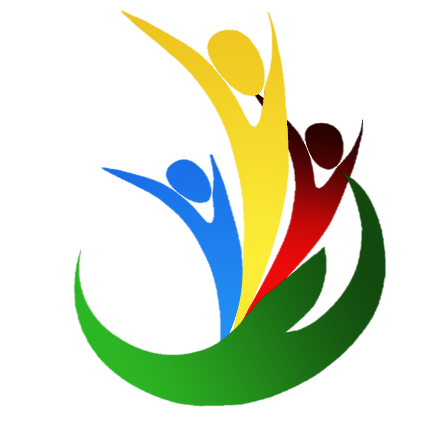 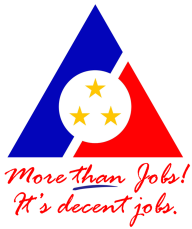                                      DOLE-Assisted Project